First Name of Application CV No 1624176Whatsapp Mobile: +971504753686 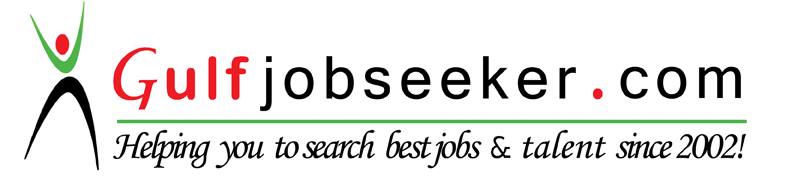 To get contact details of this candidate Purchase our CV Database Access on this link.http://www.gulfjobseeker.com/employer/services/buycvdatabase.phpCARRIER OBJECTIVE:To possess a good position in the organization with a dynamic work sphere to extract my inherent skills as a professional and to develop my aptitude and also to attain my carrier targets in progress.Work Experience:Working in Alshaali Industries,(UAE,Ajman) as Warehouse InCharge ( November 2015 to Present ),AS Industries, the Specialized Aluminum Extrusion plant established in 2002 . The plant is producing as average of 12,000 tons of aluminum profiles per year, such profiles are used for variously over the constructions, manufacturing and fabrication fields.Job Responsibilities:Train, develop and supervise daily operations to the Warehouse teams.Materials are packed according to packing specifications which minimize product damage, support productivity and minimize cost/waste.Work in progress and finished goods material is properly identified and labeled.Maintain stock movements record and inventory control of all finished goods material. Ensure that all loaded material has the correct paperwork for shipment.Materials are stored and allocated in safe Manner as per Global Code.Organize the placement of delivery trucks for loading (third party and own trucks) to maximize loading capacity and delivery efficiency.Manage the offloading of billet trucks from the raw material supplier and storage in the appropriate area.Assist in offloading large maintenance items or similar as required and storage in the appropriate area.Ensure that fork lift trucks and trucks are maintained in a good condition.Verbal and written reporting of any relevant activities as required by the Company.Support developing and maintaining of quality, environmental and safety procedures and certification.Ensure that any customer samples and paperwork received from the production area are properly identified and stored in the designated place.Working with all departments in order to respect the schedule and to deliver the appropriate service level to the customers.Reporting to the Manager and keeping him informed of all packing, warehouse and loading related activities.Support in ensuring all HSE rules and regulations are complied with for employees and visitors alike.Generating Sales Invoice / Delivery Note with Proper details.Responsible for the housekeeping of the packing, warehouse and yard area, including weighbridge.Work with production and planning supervision to improve material management and order planning through the departments, including raising any quality issues immediately.Work with the sales department in coordinating deliveries to customers or subcontractors.Reporting to the Manager, the position involves supervising the Warehouse Team developing skills and capabilities that maximize productivity in the departments.Delivering products with the required quantity and quality.Maintain complete records of inventory of finished goods materials as well as tracking of material movements for customers and subcontractors.Ensure that material is packed and loaded in a timely and efficient manner and able to meet customers' expectations.Purchasing and maintain record for the consumable products.Handling and Storage of Profiles received in proper manner as per SOP and it's preservationLocation mapping for the Products as per Global code.Preparation of Periodic MIS reports to HOD.Worked in Parekh Integrated Services Pvt. Ltd,(Chennai) / CSA of Alcon, a Novartis Company as Warehouse InCharge (November 2011  to November 2015 ) . PISPL is the 3PL warehousing facilities with Storage and Distribution, Freight Forwarding, Transportation, Information Technology & Other Value Added Services.Job Responsibilities:DSMR – Physical stock verification and updating in System.Supervising of the STN’s to other locations.Selecting space for storage and arranging for good to be placed in the designated areas.Making sure that all inventory processes are completed on the same day.Ensure zero stock variance book stock vs physical stock ( Including batch\lot\serial )Monitor Picking & Packing of outward stocks.Ensure NO Difference outward document vs picked stock and pre caution taken to avoid the in transit damage before dispatching the stock to customers / Branches.Sending request to central Warehouse for Nil Stock / Minimum stock requirements.STN Processing and dispatch confirmation to Inventory team / Branches.SIT IN and SIT OUT monitoring.Maintaining Promotional materials.Inward stock receipt, physical verification and GRN entered in system on time.Near expiry / Damage / Expired stock clearance from fresh stock. Maintain Records.Weekly / Monthly physical stock verification and maintain records.Supervising of the Propak kitting.Organize and conduct appropriate training for warehouse personnelMonitor and maintain all shop floor supplies for warehouse operationsLiaising with shipping section to ensure shipments are completed on timeMaintain proper warehouse documentation and filing systemStrong interpersonal, communication skills and ability to interact with people at all levelsEnsure material-handling equipments are maintained in good conditions.To lead in motivating and reinforcing expected Environmental protection, Health and Safety attitude and behavior in  Colleagues to provide a safeStock arrangement as per FEFO with proper housekeeping and updating the location tracker in systemMaintaining inventory levels to meet the business requirement.Supervising of the Import/Export Materials. Checking and inspecting goods received and ensuring they are of accurate quantity, type, and also acceptable quality.Supervising on Packaging and labeling products before they are dispatched.Supervising on the stocks arrangement.Coordinating with the vendors for purchasing various materials to be used for warehouse purpose.Supervising on the Bulk Indent process & dispatch.The ability to work under pressure and meet deadlinesStoring stock away safely.Planning and scheduling the meetings with the team members for different activities that are related to the Warehouse OperationSending MIS Reports to HOD. Worked in Sayanora Info Serve Pvt.Ltd,(Chennai) as Data Operator & System Administrator (October 2009 to November 2011).Sayanora Info Serve is a MNC undertaking US Projects and Domestic Projects to provide total service related to the projects.Job Responsibilities:To make Outbound Calls to the customers.Convince them to accept the Payday Loan.To finish all the formalities related to the Loan.Data Entries Related to Form Filling Projects.Taking Care of OCR Clean Up Database.Verify the Captcha Image Database in Server.File Upload from Client to Main Server.EDUCATIONAL QUALIFICATIONS:Personal Skills:Comprehensive problem solving abilities.Ability to deal with people with diplomacy.Proactive and decision making capabilities.The ability to work under pressure and meet deadlinesTechnical Skills:Well versed in Windows XP, Vista & Windows 7.MS Office 2007.Knowledge in Networking & System Admin.Languages Known:	English & Tamil to read, write & speak.Personal Profile:Date of Birth		:	18th December 1991Sex			:	MaleMarital Status		:	SingleNationality		:	IndianQualificationUniversity / BoardMonth & YearB.A Tamilnadu Open UniversityJune - 2015Diploma in Mechanical Engineering   A.M.K Technological Polytechnic CollegeMarch 2010S.S.L.CKalaimagal Matriculation Higher Sec SchoolMarch 2007